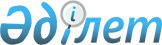 О проведении II Международной книжной и полиграфической ярмарки "По Великому шелковому пути" в городе АлматыРаспоряжение Премьер-Министра Республики Казахстан от 17 сентября 2002 года N 140-р

      В целях подготовки и проведения II Международной книжной и полиграфической ярмарки "По Великому шелковому пути" в городе Алматы: 

      1. Принять предложение Министерства культуры, информации и общественного согласия Республики Казахстан и Ассоциации издателей и книгораспространителей Казахстана о проведении II Международной книжной и полиграфической ярмарки "По Великому шелковому пути" в городе Алматы с 23 по 25 апреля 2003 года (далее - Ярмарка). 

      2. Утвердить состав организационного комитета по подготовке и проведению Ярмарки (далее - Организационный комитет) согласно приложению. 

      3. Организационному комитету в месячный срок разработать и утвердить План мероприятий по подготовке и проведению Ярмарки. 

      4. Министерству культуры, информации и общественного согласия Республики Казахстан обеспечить культурную программу Ярмарки и ее освещение в средствах массовой информации с целью популяризации казахстанского книгоиздания. 

      5. Министерству иностранных дел Республики Казахстан оказать содействие в обеспечении: 

      1) распространения информации о Ярмарке через загранучреждения Республики Казахстан и международные организации; 

      2) оформления въездных и выездных документов зарубежных участников Ярмарки по спискам, представленным Организационным комитетом. 

      6. Министерству внутренних дел Республики Казахстан обеспечить охрану общественного порядка в местах проведения Ярмарки и проживания ее участников. 

      7. Акиму города Алматы оказать содействие организаторам Ярмарки в ее подготовке и проведении. 



 

      Премьер-Министр 

 

                                                     Приложение                                          к распоряжению Премьер-Министра                                                Республики Казахстан                                          от 17 сентября 2002 года N 140-р 

                                Состав 

                 организационного комитета по подготовке                 и проведению II Международной книжной                и полиграфической ярмарки "По Великому                   шелковому пути" в городе Алматы                     с 23 по 25 апреля 2003 года     Храпунов                    - аким города Алматы, председатель     Виктор Вячеславович     Аскаров                     - директор Департамента по делам     Алибек Асылбаевич             издательств и полиграфии                                   Министерства культуры, информации                                   и общественного согласия                                   Республики Казахстан, заместитель     Баталова                    - президент Ассоциации издателей и     Элеонора Нигметовна           книгораспространителей Казахстана,                                   заместитель (по согласованию)     Абдуллаева                  - директор товарищества с     Жанна Калыковна               ограниченной ответственностью                                   "Международная выставочная                                   компания "Атакентэкспо"                                   (по согласованию)     Александров                 - президент Ассоциации     Вячеслав Олегович             полиграфистов Казахстана                                    (по согласованию)     Антоненко                   - заместитель директора Департамента     Андрей Иванович               консульской службы Министерства                                   иностранных дел Республики                                   Казахстан     Майкеев                     - заместитель начальника Главного     Багдат Абдыкадырович          управления внутренних дел города                                   Алматы Министерства внутренних                                   дел Республики Казахстан(Специалисты: Склярова И.В.,              Абрамова Т.М.)
					© 2012. РГП на ПХВ «Институт законодательства и правовой информации Республики Казахстан» Министерства юстиции Республики Казахстан
				